Międzyszkolny Konkurs Ortograficzny Języka Angielskiego,,Dyktando o Pióro Filomatów 2024” VII Edycja czwartek, 11 kwietnia 2024, godz. 12.00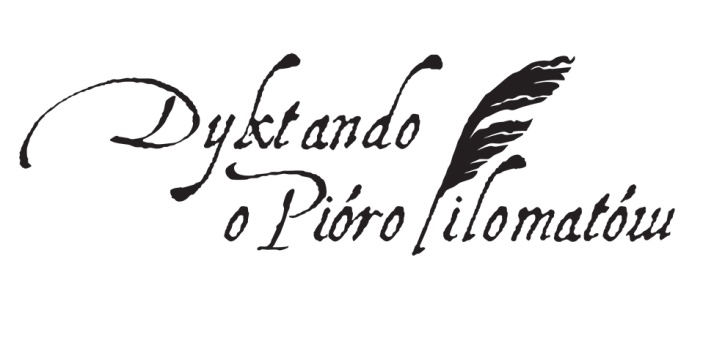 Regulamin Konkursu Organizatorzy Organizatorem Szkolnego Konkursu Ortograficznego ,,Dyktando o Pióro Filomatów 2024” jest Liceum Ogólnokształcące im. Filomatów Chojnickich w Chojnicach, zespół przedmiotowy i nauczyciele języka angielskiego oraz grupa uczniów z klas licealnych i technikum. Inicjatorami  konkursu w 2016 roku byli uczniowie klas 3d i 3e wraz z ich nauczycielką języka angielskiego, p. Ewą Steinke. W roku 2020 i 2021 konkurs nie odbył się ze powodu pandemii COVID-19.Cel konkursuIdeą konkursu jest motywowanie uczniów do nauki języka angielskiego poprzez udział w pisemnym i ustnym konkursie ortograficznym. Do prawidłowego wykonania zadań konkursowych wymagana jest wiedza gramatyczna i słownikowa z języka angielskiego na poziomie programu szkoły podstawowej i 1-szej klasy szkoły licealnej oraz technikum. Uczestnicy konkursuUczestnikami pierwszej części konkursu będą uczniowie ostatnich klas szkoły podstawowej i pierwszych klas licealnych i technikum wytypowani w szkołach  przez nauczycieli języka angielskiego. Maksymalna liczba  uczniów wytypowanych do konkursu przez szkoły nie może przekraczać 2 uczniów. Zgłoszenia uczestników Zgłoszenia uczestników prosimy  nadsyłać do piątku, 5 kwietnia 2024 na adres:Zespół Szkół - Liceum Ogólnokształcące im. Filomatów Chojnickich89-600 Chojnice, ul. Nowe Miasto 4-6z  dopiskiem	,,Dyktando o Pióro Filomatów 2024”lub na adres e-mail: szkola@zs-chojnice.pl e.steinke@zs-chojnice.plPrzebieg konkursu  Tematyka konkursuTematyką tegorocznego konkursu będzie, tak w części pisemnej jak i ustnej: ROYALTY  &  MONARCHY I Etap Dyktando przeprowadzone będzie w czwartek, 11 kwietnia 2024, o godz. 12.00 w auli  LO im. Filomatów Chojnickich w Chojnicach. Uczestnicy napiszą jeden dyktowany angielski tekst. Podczas pisania tekstu dyktanda uczestnikom nie wolno korzystać z żadnych pomocy naukowych, porozumiewać się między sobą, opuszczać sali przed zebraniem prac, korzystać z urządzeń elektronicznych (telefonów komórkowych, notesów, laptopów, itp.), słowników.Nie wolno pisać tekstu dyktowanego wielkimi literami drukowanymi.Ocenie będzie podlegać poprawność ortograficzna i interpunkcyjna.Piszący muszą pisać czytelnie. Poprawki należy nanosić przez wyraźne skreślenie wyrazu błędnego i napisanie powyżej  wersji poprawnej. W poprawkach nie należy używać wielkich liter.W przypadku prac bezbłędnych lub z tą samą liczbą punktów organizatorzy przeprowadzą pisemną dogrywkę.Dyktanda zostaną poprawione tego samego dnia przed częścią ustną. Wgląd do napisanego dyktanda będzie możliwy w terminie późniejszym wyznaczonym przez organizatorów. Ogłoszenie wyników I etapu konkursu nastąpi w tym samym dniu po przerwie między częścią pisemną a ustną konkursu.II EtapEtap II konkursu odbędzie się w tym samym dniu 11 kwietnia 2024 w auli LO im. Filomatów Chojnickich w Chojnicach.Do finału w części ustnej zostaną zakwalifikowani uczniowie, którzy najlepiej poradzili sobie w części pisemnej. Finaliści wezmą udział w ostatecznej rozgrywce, która wyłoni zwycięzcę konkursu. Etap ustny będzie polegał na wylosowaniu przez zawodnika 5 słów w każdej rundzie (od 8 literowych do 12 literowych). Słowa łącznie z ich definicją zostaną przeczytane przez jednego z członków jury. Następnie zawodnik przeliteruje usłyszane angielskie słowa, jeśli będzie chciał, również zgodnie z fonetycznym  alfabetem podanym poniżej: Za każde prawidłowo przeliterowane słowo zawodnik otrzyma punkty odpowiednio do liczby liter w słowie, np. za prawidłowo przeliterowane 12 literowe słowo uczestnik otrzyma 12 punktów. Przykład: słowo enthusiasm powinno być przeliterowane w następujący sposób:E for EchoN for NovemberT for Tango H for HotelU for UniformS for SugarI for IndiaA for AlphaS for SugarM for MikeNagrody Nagrody rzeczowe i okolicznościowe dyplomy zostaną przyznane zwycięzcy „Dyktanda o Pióro Filomatów 2024” i osobom wyróżnionym po zakończeniu konkursu.  Zwycięzca ‘Dyktanda o Pióro Filomatów Chojnickich 2024’ otrzyma wieczne pióro, nagrody książkowe i tytuł ‘Mistrza/Mistrzyni Ortografii Angielskiej Filomatów 2024’.Laureaci II i III miejsca otrzymają odpowiednio tytuły I i II ‘Wicemistrza/ Wicemistrzyni Ortografii Angielskiej Filomatów 2024’ oraz nagrody książkowe lub rzeczowe.Osoby biorące udział w konkursie otrzymają okolicznościowe dyplomy. Organizatorzy: Zespół Szkół w ChojnicachZespół Przedmiotowy Języka Angielskiego przy Liceum Ogólnokształcącym im. Filomatów Chojnickich oraz Technikum im. Stefana Bieszka w Chojnicach, Uczniowie LO im. Filomatów Chojnickich i Technikum im. Stefana BieszkaSponsorzy nagród: Zespół Szkół w Chojnicach Rada Rodziców i Samorząd Szkolny przy LO im. Filomatów Chojnickich w ChojnicachTowarzystwo Przyjaciół LO im. Filomatów ChojnickichOsoby prywatneOpracowanie graficzneAnna EichlerA -AlphaB - Beta C - Charlie D - Delta E - Echo F - FoxtrotG - GolfH - HotelI - IndiaJ - JulietK - KiloL- LimaM - MikeN - NovemberO - OxfordP – PeterQ- QuebecR- RomeoS - SugarT - TangoU - UniformV - VictorW - WhiskeyX – X-rayY - YankeeZ – Zoulou